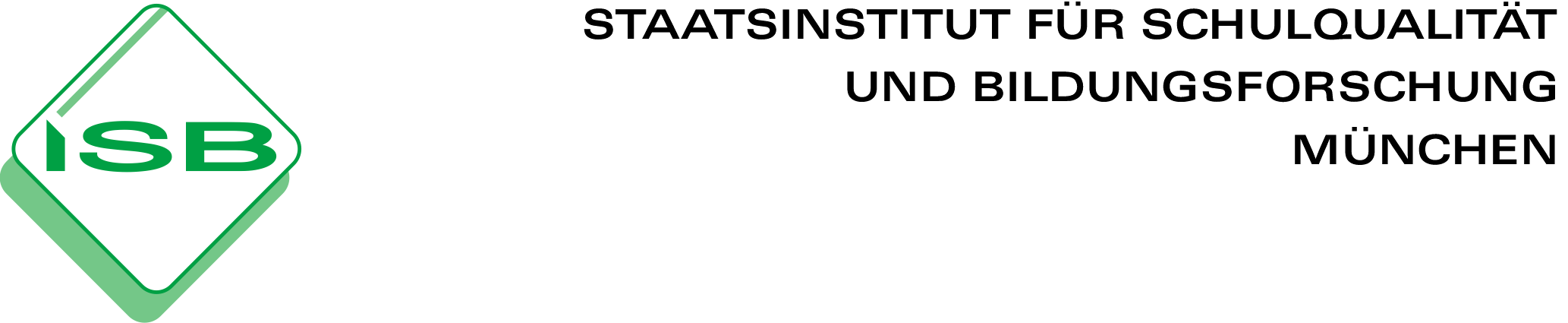 WIn 10.3: Arbeitsblatt zum Film „Bot-Netze“ des BSIDer Film über Bot-Netze des Bundesamtes für Sicherheit in der Informationstechnik (BSI) liegt in zwei gängigen Formaten vor:botnet.mpgbotnet.wmvDer Film gibt gut visualisierte und verständliche Informationen über die gängigsten Schadprogramme (Viren, Würmer, Bots) und deren Funktions- und Vorgehensweise. Am Ende werden noch vier Hinweise zum Schutz des eigenen PCs gegeben. Die Schülerinnen und Schüler können das Blatt während des Films oder im Anschluss an den Film als Lernzielkontrolle ausfüllen.Viren, Würmer und andere GefahrenErmöglicht wurde das Schadpotential solcher Programme erst durchhohe Zuwachsraten von Anwendern mit einem 
per 			oder wachsende Anzahl an Menschen, die Regeln zum Absichern gegen Schadprogramme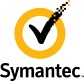 Viren, Würmer und andere GefahrenErmöglicht wurde das Schadpotential solcher Programme erst durchhohe Zuwachsraten von Anwendern mit einem High-Speed-Internetanschluss
per DSL oder KabelWachsende Anzahl an Menschen, die regelmäßig online sind.Regeln zum Absichern gegen SchadprogrammeInfektionswege meist über…Infektionswege meist über…Infektionswege meist über…Weiterverbreitung über…Weiterverbreitung über…Selbsttätige Installation mithilfe von……und bringenden PC unter ihre Kontrolle.Schaden wird……verursacht.Vorgang wird ausgelöst, sobald…Über das Schadprogramm wird der PC Bestandteil eines……über das Internet (Bot-Netz) und wird für Distributet Denial of Service-Attacken (DDoS) missbraucht.1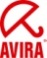 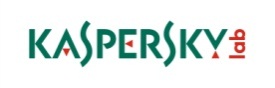 2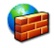 3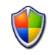 4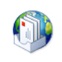 Infektionswege meist über…E-Mail-Anhänge, Webseiten, kostenlose DownloadsInfektionswege meist über…E-Mail-Anhänge, Webseiten, kostenlose DownloadsInfektionswege meist über…E-Mail-Anhänge, Webseiten, kostenlose DownloadsWeiterverbreitung über…die im E-Mail-Programm gespeicherten AdressenWeiterverbreitung über…Undichte Stellen von Software (Sicherheitslücken)Selbsttätige Installation mithilfe von…Viren oder Würmern…und bringenden PC unter ihre Kontrolle.Schaden wird…automatisch…verursacht.Vorgang wird ausgelöst, sobald…der PC mit dem Internet verbunden istÜber das Schadprogramm wird der PC Bestandteil eines…weitverzweigten Netzwerks…über das Internet (Bot-Netz) und wird für Distributet Denial of Service-Attacken (DDoS) missbraucht.1Virenprogramm installieren und regelmäßig aktualisieren2Firewall installieren bzw. einschalten3Neueste Sicherheitsupdates für Software und Betriebssystem installieren4Niemals Anhänge von Emails öffnen, die nicht 100%ig vertrauenswürdig erscheinen